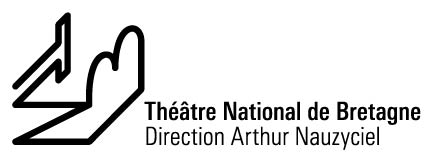 Merci d’indiquer obligatoirement au moins 2 dates pour chaque spectacle.IMPORTANT :Notez bien que vos réservations ne sont effectives qu’après confirmation du service billetterie du TNB.Nous mettons tout en œuvre pour répondre positivement à vos vœux mais nous ne pouvons malheureusement pas garantir une prise en compte de l’intégralité de ceux-ci. Si nous ne sommes pas en mesure d’y répondre favorablement, une proposition alternative pourra, dans certains cas, vous être faite et devra être validée par vos soins afin d’être effective. VŒUX DE RESERVATION « PETIT TNB » A RETOURNER PAR E-MAILVALIDATION PAR LA BILLETTERIE SCOLAIREAVANT LE 1er SEPTEMBRE 2017NOM DE L’ETABLISSEMENT : Adresse complète (N°, rue, code postal et commune)Adresse complète (N°, rue, code postal et commune)		N° de téléphoneNOM / PRENOM DU PROFESSEUR ENCADRANT:Adresse mailAdresse mailN° de téléphone portableNOMS DE SPECTACLE(S)NOMS DE SPECTACLE(S)1er CHOIX DE DATE + HORAIRE2ème CHOIX DE DATE + HORAIRENBRED’ELEVESNBRE D’ACCOMPNIVEAU CLASSE CONCERNEE :VENUE 1 :-VENUE 1 :-Spectacle de repli 1 :-VENUE 2 :-VENUE 2 :-Spectacle de repli 2 :-VENUE 3 :-VENUE 3 :-Spectacle de repli 3 :-VENUE 4 :-VENUE 4 :-Spectacle de repli 4 :-REMARQUES (besoins spécifiques, personne à mobilité réduite, AVS, projet,jours de la semaine pour lesquels une venue au spectacle est impossible pour vous…) :TARIFS GROUPES SCOLAIRES 2017-2018 SPECTACLE « PETIT TNB »Représentations en soirée : 8,50€ la place élève pour les 6èmes, pour les autres classes 12,50€Représentations en journée : 6€ la place élève. Places réservées aux établissements primaires en priorité et dans la limite des places disponibles aux classes 6èmes, ULIS et UPE2A.Le nombre de places « ACCOMPAGNATEUR GRATUIT » est défini en fonction du nombre d’élèves.Pour les écoles : 1 place gratuite pour 10 élèves.Pour les collèges : 1 place gratuite pour 12 élèves.Les places accompagnateurs supplémentaires sont facturées au tarif réduit de 6€ en journée (13€ en soirée).	SUIVI BILLETTERIE	A NOTER : Les billets scolaires doivent être édités au moins 3 semaines avant le spectacle.Mode de règlement choisi (bon de commande ou chèque global ou chèques individuels): Précisez :Nom et adresse mail du directeur ou de la directrice de l’établissement (gestionnaire pour les collèges) :Précisez :	CONTACTS TNB	Envoi par e-mail de votre fiche de vœux complétée à:
Servane Jarnier pour les écoles élémentaires et les collèges s.jarnier@t-n-b.frConfirmations et suivi billetterie (effectifs, infos pratiques, édition des billets): Guillaume Monnier bilscolaire@theatre-national-bretagne.fr 
THEATRE NATIONAL DE BRETAGNE
1 rue Saint-Hélier CS 54007 - 35040 Rennes Cedex / 02 99 31 55 33CADRE RESERVE AU TNB